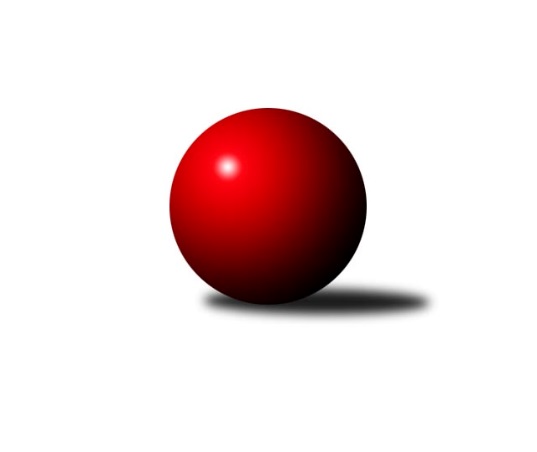 Č.15Ročník 2022/2023	12.5.2024 Krajský přebor OL 2022/2023Statistika 15. kolaTabulka družstev:		družstvo	záp	výh	rem	proh	skore	sety	průměr	body	plné	dorážka	chyby	1.	KK Šumperk B	11	10	0	1	68.0 : 20.0 	(93.0 : 39.0)	2598	20	1784	813	32.3	2.	KK Lipník nad Bečvou ˝A˝	12	7	1	4	54.0 : 42.0 	(77.0 : 67.0)	2489	15	1741	748	45.7	3.	KK Zábřeh  ˝C˝	13	5	1	7	44.5 : 59.5 	(62.5 : 93.5)	2488	11	1724	764	52.3	4.	KS Moravský Beroun	12	4	0	8	36.0 : 60.0 	(65.5 : 78.5)	2469	8	1727	741	54.8	5.	TJ Prostějov ˝B˝	12	3	0	9	37.5 : 58.5 	(62.0 : 82.0)	2471	6	1724	747	52.2Tabulka doma:		družstvo	záp	výh	rem	proh	skore	sety	průměr	body	maximum	minimum	1.	KK Šumperk B	6	6	0	0	41.0 : 7.0 	(54.0 : 18.0)	2794	12	2856	2720	2.	KK Lipník nad Bečvou ˝A˝	7	6	0	1	40.0 : 16.0 	(53.0 : 31.0)	2435	12	2480	2362	3.	KS Moravský Beroun	6	3	0	3	24.0 : 24.0 	(38.5 : 33.5)	2490	6	2621	2389	4.	KK Zábřeh  ˝C˝	6	2	1	3	21.0 : 27.0 	(28.5 : 43.5)	2466	5	2492	2407	5.	TJ Prostějov ˝B˝	5	0	0	5	9.5 : 30.5 	(22.0 : 38.0)	2461	0	2526	2377Tabulka venku:		družstvo	záp	výh	rem	proh	skore	sety	průměr	body	maximum	minimum	1.	KK Šumperk B	5	4	0	1	27.0 : 13.0 	(39.0 : 21.0)	2549	8	2591	2453	2.	TJ Prostějov ˝B˝	7	3	0	4	28.0 : 28.0 	(40.0 : 44.0)	2474	6	2606	2380	3.	KK Zábřeh  ˝C˝	7	3	0	4	23.5 : 32.5 	(34.0 : 50.0)	2494	6	2630	2323	4.	KK Lipník nad Bečvou ˝A˝	5	1	1	3	14.0 : 26.0 	(24.0 : 36.0)	2502	3	2559	2427	5.	KS Moravský Beroun	6	1	0	5	12.0 : 36.0 	(27.0 : 45.0)	2464	2	2658	2221Tabulka podzimní části:		družstvo	záp	výh	rem	proh	skore	sety	průměr	body	doma	venku	1.	KK Šumperk B	8	7	0	1	50.0 : 14.0 	(72.0 : 24.0)	2606	14 	4 	0 	0 	3 	0 	1	2.	KK Lipník nad Bečvou ˝A˝	8	4	1	3	32.0 : 32.0 	(49.5 : 46.5)	2489	9 	3 	0 	1 	1 	1 	2	3.	KK Zábřeh  ˝C˝	8	3	1	4	29.5 : 34.5 	(38.0 : 58.0)	2517	7 	1 	1 	2 	2 	0 	2	4.	TJ Prostějov ˝B˝	8	3	0	5	26.5 : 37.5 	(40.0 : 56.0)	2483	6 	0 	0 	4 	3 	0 	1	5.	KS Moravský Beroun	8	2	0	6	22.0 : 42.0 	(40.5 : 55.5)	2460	4 	1 	0 	3 	1 	0 	3Tabulka jarní části:		družstvo	záp	výh	rem	proh	skore	sety	průměr	body	doma	venku	1.	KK Šumperk B	3	3	0	0	18.0 : 6.0 	(21.0 : 15.0)	2650	6 	2 	0 	0 	1 	0 	0 	2.	KK Lipník nad Bečvou ˝A˝	4	3	0	1	22.0 : 10.0 	(27.5 : 20.5)	2445	6 	3 	0 	0 	0 	0 	1 	3.	KS Moravský Beroun	4	2	0	2	14.0 : 18.0 	(25.0 : 23.0)	2484	4 	2 	0 	0 	0 	0 	2 	4.	KK Zábřeh  ˝C˝	5	2	0	3	15.0 : 25.0 	(24.5 : 35.5)	2417	4 	1 	0 	1 	1 	0 	2 	5.	TJ Prostějov ˝B˝	4	0	0	4	11.0 : 21.0 	(22.0 : 26.0)	2444	0 	0 	0 	1 	0 	0 	3 Zisk bodů pro družstvo:		jméno hráče	družstvo	body	zápasy	v %	dílčí body	sety	v %	1.	Zdeněk Chmela ml.	KS Moravský Beroun  	10	/	12	(83%)	20	/	24	(83%)	2.	Eva Hradilová 	KK Lipník nad Bečvou ˝A˝ 	9	/	10	(90%)	17.5	/	20	(88%)	3.	Petr Hendrych 	KK Lipník nad Bečvou ˝A˝ 	9	/	11	(82%)	15	/	22	(68%)	4.	Josef Jurda 	TJ Prostějov ˝B˝ 	8.5	/	12	(71%)	13	/	24	(54%)	5.	Martin Pěnička 	KK Zábřeh  ˝C˝ 	8	/	11	(73%)	14	/	22	(64%)	6.	Jaroslav Vymazal 	KK Šumperk B 	7	/	7	(100%)	13	/	14	(93%)	7.	Michal Gajdík 	KK Šumperk B 	7	/	8	(88%)	14	/	16	(88%)	8.	Miroslav Plachý 	TJ Prostějov ˝B˝ 	7	/	11	(64%)	9	/	22	(41%)	9.	Martin Macas 	KK Šumperk B 	6	/	6	(100%)	12	/	12	(100%)	10.	Roman Rolenc 	TJ Prostějov ˝B˝ 	6	/	7	(86%)	12	/	14	(86%)	11.	Ladislav Mandák 	KK Lipník nad Bečvou ˝A˝ 	6	/	7	(86%)	10	/	14	(71%)	12.	Patrik Vémola 	KK Šumperk B 	6	/	8	(75%)	8.5	/	16	(53%)	13.	Martin Sedlář 	KK Šumperk B 	6	/	11	(55%)	14.5	/	22	(66%)	14.	Jaroslav Sedlář 	KK Šumperk B 	5	/	7	(71%)	9	/	14	(64%)	15.	Miroslav Štěpán 	KK Zábřeh  ˝C˝ 	5	/	11	(45%)	10.5	/	22	(48%)	16.	Jiří Srovnal 	KK Zábřeh  ˝C˝ 	5	/	12	(42%)	11.5	/	24	(48%)	17.	Miroslav Bodanský 	KK Zábřeh  ˝C˝ 	5	/	12	(42%)	8	/	24	(33%)	18.	Jan Špalek 	KK Lipník nad Bečvou ˝A˝ 	4	/	8	(50%)	10	/	16	(63%)	19.	Milan Vymazal 	KK Šumperk B 	4	/	8	(50%)	9	/	16	(56%)	20.	Daniel Krchov 	KS Moravský Beroun  	4	/	8	(50%)	8	/	16	(50%)	21.	Jaroslav Peřina 	KK Lipník nad Bečvou ˝A˝ 	4	/	8	(50%)	8	/	16	(50%)	22.	Martin Vitásek 	KK Zábřeh  ˝C˝ 	4	/	9	(44%)	7.5	/	18	(42%)	23.	Daniel Herold 	KS Moravský Beroun  	4	/	9	(44%)	6.5	/	18	(36%)	24.	Zdeněk Chmela st.	KS Moravský Beroun  	4	/	10	(40%)	9.5	/	20	(48%)	25.	Václav Kovařík 	TJ Prostějov ˝B˝ 	4	/	10	(40%)	9	/	20	(45%)	26.	René Kaňák 	KK Šumperk B 	3	/	3	(100%)	4	/	6	(67%)	27.	Erich Retek 	KS Moravský Beroun  	3	/	11	(27%)	9	/	22	(41%)	28.	Pavel Košťál 	KK Šumperk B 	2	/	2	(100%)	4	/	4	(100%)	29.	Miroslav Smrčka 	KK Šumperk B 	2	/	3	(67%)	4	/	6	(67%)	30.	Kamila Macíková 	KK Lipník nad Bečvou ˝A˝ 	2	/	4	(50%)	4	/	8	(50%)	31.	Josef Čapka 	TJ Prostějov ˝B˝ 	2	/	4	(50%)	3	/	8	(38%)	32.	Valerie Langerová 	KK Zábřeh  ˝C˝ 	2	/	5	(40%)	3	/	10	(30%)	33.	Michal Mainuš 	KK Lipník nad Bečvou ˝A˝ 	2	/	7	(29%)	5.5	/	14	(39%)	34.	Miloslav Krchov 	KS Moravský Beroun  	2	/	11	(18%)	7	/	22	(32%)	35.	Pavel Černohous 	TJ Prostějov ˝B˝ 	2	/	11	(18%)	5	/	22	(23%)	36.	Jiří Neuwirth 	KK Zábřeh  ˝C˝ 	1	/	1	(100%)	2	/	2	(100%)	37.	Jaroslav Koppa 	KK Lipník nad Bečvou ˝A˝ 	1	/	1	(100%)	1	/	2	(50%)	38.	Antonín Jašek 	KK Zábřeh  ˝C˝ 	1	/	1	(100%)	1	/	2	(50%)	39.	Jaroslav Jílek 	KK Zábřeh  ˝C˝ 	1	/	1	(100%)	1	/	2	(50%)	40.	Vojtěch Onderka 	KK Lipník nad Bečvou ˝A˝ 	1	/	1	(100%)	1	/	2	(50%)	41.	Martin Kopecký 	KK Zábřeh  ˝C˝ 	1	/	2	(50%)	1	/	4	(25%)	42.	Martin Sekanina 	KK Lipník nad Bečvou ˝A˝ 	1	/	4	(25%)	3	/	8	(38%)	43.	Jan Černohous 	TJ Prostějov ˝B˝ 	1	/	7	(14%)	5	/	14	(36%)	44.	Petr Otáhal 	KS Moravský Beroun  	1	/	7	(14%)	3.5	/	14	(25%)	45.	David Rozsypal 	TJ Prostějov ˝B˝ 	1	/	8	(13%)	5	/	16	(31%)	46.	Marek Killar 	KK Zábřeh  ˝C˝ 	0.5	/	10	(5%)	2	/	20	(10%)	47.	Miroslav Zálešák 	KS Moravský Beroun  	0	/	1	(0%)	1	/	2	(50%)	48.	Markéta Divišová 	TJ Prostějov ˝B˝ 	0	/	1	(0%)	1	/	2	(50%)	49.	Jana Kulhánková 	KK Lipník nad Bečvou ˝A˝ 	0	/	1	(0%)	0.5	/	2	(25%)	50.	Jiří Machala 	KS Moravský Beroun  	0	/	1	(0%)	0	/	2	(0%)	51.	Barbora Divišová 	TJ Prostějov ˝B˝ 	0	/	1	(0%)	0	/	2	(0%)	52.	Michal Dolejš 	KK Lipník nad Bečvou ˝A˝ 	0	/	1	(0%)	0	/	2	(0%)	53.	Adam Bělaška 	KK Šumperk B 	0	/	2	(0%)	0	/	4	(0%)	54.	Daniel Kolář 	KK Lipník nad Bečvou ˝A˝ 	0	/	4	(0%)	0	/	8	(0%)	55.	Jiří Kolář 	KK Lipník nad Bečvou ˝A˝ 	0	/	5	(0%)	1.5	/	10	(15%)Průměry na kuželnách:		kuželna	průměr	plné	dorážka	chyby	výkon na hráče	1.	KK Šumperk, 1-4	2693	1835	858	39.3	(448.9)	2.	TJ  Prostějov, 1-4	2492	1748	744	51.7	(415.4)	3.	KS Moravský Beroun, 1-2	2492	1745	747	51.8	(415.4)	4.	KK Zábřeh, 1-4	2480	1741	738	48.9	(413.4)	5.	KK Lipník nad Bečvou, 1-2	2394	1666	728	47.7	(399.1)Nejlepší výkony na kuželnách:KK Šumperk, 1-4KK Šumperk B	2856	4. kolo	Martin Sedlář 	KK Šumperk B	528	13. koloKK Šumperk B	2822	6. kolo	Martin Macas 	KK Šumperk B	516	4. koloKK Šumperk B	2820	1. kolo	Martin Sedlář 	KK Šumperk B	513	6. koloKK Šumperk B	2786	2. kolo	Jaroslav Vymazal 	KK Šumperk B	509	1. koloKK Šumperk B	2758	13. kolo	Martin Sedlář 	KK Šumperk B	507	2. koloKK Šumperk B	2720	14. kolo	Martin Pěnička 	KK Zábřeh  ˝C˝	505	6. koloKS Moravský Beroun 	2658	13. kolo	Jaroslav Vymazal 	KK Šumperk B	503	4. koloKK Zábřeh  ˝C˝	2630	6. kolo	Zdeněk Chmela ml.	KS Moravský Beroun 	495	4. koloTJ Prostějov ˝B˝	2606	14. kolo	Zdeněk Chmela ml.	KS Moravský Beroun 	489	13. koloKS Moravský Beroun 	2594	4. kolo	Martin Macas 	KK Šumperk B	480	1. koloTJ  Prostějov, 1-4KK Zábřeh  ˝C˝	2591	8. kolo	Martin Pěnička 	KK Zábřeh  ˝C˝	485	8. koloKK Šumperk B	2580	9. kolo	Roman Rolenc 	TJ Prostějov ˝B˝	483	8. koloKS Moravský Beroun 	2538	10. kolo	Zdeněk Chmela ml.	KS Moravský Beroun 	466	10. koloTJ Prostějov ˝B˝	2526	8. kolo	Martin Sedlář 	KK Šumperk B	462	9. koloKK Lipník nad Bečvou ˝A˝	2525	6. kolo	Jaroslav Vymazal 	KK Šumperk B	461	9. koloTJ Prostějov ˝B˝	2488	10. kolo	Martin Macas 	KK Šumperk B	459	9. koloTJ Prostějov ˝B˝	2467	6. kolo	Michal Mainuš 	KK Lipník nad Bečvou ˝A˝	455	6. koloTJ Prostějov ˝B˝	2445	9. kolo	Miroslav Plachý 	TJ Prostějov ˝B˝	454	10. koloKK Zábřeh  ˝C˝	2388	12. kolo	Roman Rolenc 	TJ Prostějov ˝B˝	450	6. koloTJ Prostějov ˝B˝	2377	12. kolo	Miroslav Štěpán 	KK Zábřeh  ˝C˝	443	8. koloKS Moravský Beroun, 1-2KS Moravský Beroun 	2621	14. kolo	Miroslav Štěpán 	KK Zábřeh  ˝C˝	473	9. koloKK Šumperk B	2591	7. kolo	Jaroslav Peřina 	KK Lipník nad Bečvou ˝A˝	467	5. koloKK Zábřeh  ˝C˝	2528	9. kolo	Jaroslav Vymazal 	KK Šumperk B	462	7. koloKS Moravský Beroun 	2525	11. kolo	Jiří Srovnal 	KK Zábřeh  ˝C˝	459	9. koloKS Moravský Beroun 	2504	5. kolo	Zdeněk Chmela ml.	KS Moravský Beroun 	457	14. koloKK Zábřeh  ˝C˝	2491	14. kolo	Roman Rolenc 	TJ Prostějov ˝B˝	454	1. koloKK Lipník nad Bečvou ˝A˝	2473	5. kolo	Michal Gajdík 	KK Šumperk B	454	7. koloKS Moravský Beroun 	2468	9. kolo	Miloslav Krchov 	KS Moravský Beroun 	452	14. koloTJ Prostějov ˝B˝	2460	1. kolo	Zdeněk Chmela ml.	KS Moravský Beroun 	450	5. koloKS Moravský Beroun 	2431	7. kolo	Miroslav Bodanský 	KK Zábřeh  ˝C˝	446	14. koloKK Zábřeh, 1-4KK Šumperk B	2583	3. kolo	Jaroslav Vymazal 	KK Šumperk B	463	3. koloKK Šumperk B	2560	15. kolo	Petr Hendrych 	KK Lipník nad Bečvou ˝A˝	458	7. koloTJ Prostějov ˝B˝	2497	5. kolo	Miroslav Štěpán 	KK Zábřeh  ˝C˝	455	15. koloKK Zábřeh  ˝C˝	2492	3. kolo	Martin Sedlář 	KK Šumperk B	454	15. koloKK Zábřeh  ˝C˝	2490	2. kolo	Martin Pěnička 	KK Zábřeh  ˝C˝	452	7. koloKK Zábřeh  ˝C˝	2480	11. kolo	Zdeněk Chmela ml.	KS Moravský Beroun 	449	2. koloKK Lipník nad Bečvou ˝A˝	2474	7. kolo	Miroslav Štěpán 	KK Zábřeh  ˝C˝	449	7. koloKK Zábřeh  ˝C˝	2474	7. kolo	Martin Vitásek 	KK Zábřeh  ˝C˝	447	5. koloKK Zábřeh  ˝C˝	2452	15. kolo	Jiří Srovnal 	KK Zábřeh  ˝C˝	445	3. koloKS Moravský Beroun 	2441	2. kolo	Jiří Srovnal 	KK Zábřeh  ˝C˝	442	11. koloKK Lipník nad Bečvou, 1-2KK Lipník nad Bečvou ˝A˝	2480	13. kolo	Václav Kovařík 	TJ Prostějov ˝B˝	467	3. koloKK Lipník nad Bečvou ˝A˝	2468	12. kolo	Eva Hradilová 	KK Lipník nad Bečvou ˝A˝	448	10. koloKK Lipník nad Bečvou ˝A˝	2463	10. kolo	Jaroslav Vymazal 	KK Šumperk B	447	10. koloTJ Prostějov ˝B˝	2461	3. kolo	Ladislav Mandák 	KK Lipník nad Bečvou ˝A˝	447	4. koloKK Šumperk B	2453	10. kolo	Eva Hradilová 	KK Lipník nad Bečvou ˝A˝	444	13. koloKK Lipník nad Bečvou ˝A˝	2444	4. kolo	Petr Hendrych 	KK Lipník nad Bečvou ˝A˝	440	10. koloKK Lipník nad Bečvou ˝A˝	2441	15. kolo	Petr Hendrych 	KK Lipník nad Bečvou ˝A˝	437	12. koloKK Lipník nad Bečvou ˝A˝	2384	8. kolo	Eva Hradilová 	KK Lipník nad Bečvou ˝A˝	434	15. koloTJ Prostějov ˝B˝	2380	15. kolo	Petr Hendrych 	KK Lipník nad Bečvou ˝A˝	432	15. koloKK Zábřeh  ˝C˝	2368	4. kolo	Jaroslav Peřina 	KK Lipník nad Bečvou ˝A˝	429	4. koloČetnost výsledků:	8.0 : 0.0	2x	7.0 : 1.0	7x	6.0 : 2.0	2x	5.0 : 3.0	6x	4.0 : 4.0	1x	3.0 : 5.0	2x	2.5 : 5.5	1x	2.0 : 6.0	7x	1.0 : 7.0	2x